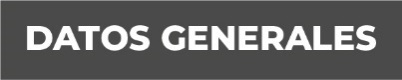 Nombre Nanci Edith Hernández Mariano Grado de Escolaridad: Licenciatura en Derecho y Licenciatura en Criminología y Criminalística; Maestría en Derecho Procesal.Cédula Profesional 11931545, 11658827 y Titulo.Teléfono de Oficina 273-688-36-21Correo Electrónico:  nhernandezm@fiscaliaveracruz.gob.mxFormación Académica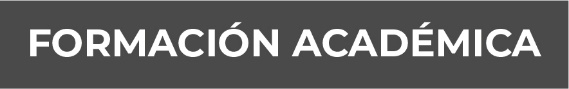 2014-2017Licenciatura en Criminología y Criminalística Universidad Popular Autónoma de Veracruz; Campus Martínez de la Torre, Veracruz.  2014-2018Licenciatura en Derecho Universidad del Golfo de México Norte; Campus Martínez de la Torre; Veracruz. 2019-2020Centro Mexicano de Estudios de Posgrados, en la ciudad de Xalapa; Ver.Trayectoria Profesional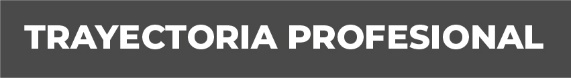 Febrero 2018-febrero 2021 Auxiliar administrativo en Despacho denominado “Integración Jurídica”; en la ciudad de Martínez de la Torre, Veracruz. Octubre 2019 – octubre 2020Administrativo a través de la secretaria del Trabajo y Prevención Social y en Conjunto con el Centro de Trabajo Instituto Veracruzano de la Defensoría Publica. Abril 2021- Mayo 2022Asesor Jurídico en la Comisión Ejecutiva Estatal de Atención Integral a Victimas.  Conocimiento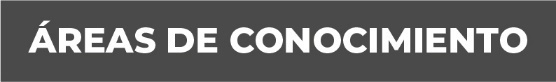 Derecho Criminología y Criminalística 